■事業者情報　■オンライン商談会について　11月14日（月）～16日（水）10:00～18:00、事前マッチング型のオンライン商談を開催いたします。■商談を希望する取引先について　商談や取引を希望する業種についてご記入ください。記載内容を参考に集客やマッチングを図ります。■個別オンラインサポートについて　オンライン商談に初めて参加される方やパソコンなどの操作が不安な方に対して、事務局スタッフが個別にZoomのオンライン上で使い方や商談のポイント、通信環境の確認等についてオンラインにてサポートいたします。■試食展示会出展商品について（オンライン商談会に出展する2商品のうち１商品のみ試食提供を行います）【参考：試食提供に関わる基本備品一覧（事務局にて用意）】下記以外のお皿等、試食提供時に特別な備品が必要な場合は、上記シート内に内容記載の上、お手数ですが試食品・チラシ等と一緒にご送付いただきますようお願いいたします。会場使用可能物品　　…その他の備品等については個別にお問い合わせください。　　　　　　・電子レンジ（解凍/温め） ※500w/600w対応　　　　　　　・IHコンロ（湯煎/加熱対応）・ポット（お湯）　　　　　　・氷　　　　　　　・ワインクーラー申込期限2022年9月14日（水）返送先event@buyers-kitchen.com 事業者名出展商品名（2商品まで）新商品（2022年～販売開始）都内未進出商品上記以外の商品出展商品名（2商品まで）新商品（2022年～販売開始）都内未進出商品上記以外の商品ご連絡先担当者役職・氏名担当者役職・氏名ご連絡先携帯番号携帯番号ご連絡先メールアドレスメールアドレスオンライン商談当日の参加場所勤務先・自宅その他 商談会に参加される方の役職・氏名（2名まで）商談会に参加される方の役職・氏名（2名まで）商談・取引を希望する業種（複数選択可）百貨店スーパーマーケット　ネット通販・カタログ商社/卸　セレクトショップ　外食・飲食店その他：商談・取引を希望する具体的な企業があればご記入ください。※記載企業との取引や商談をお約束するものではございません。予めご了承ください。サポート希望有無サポートを希望する　※後日、日程調整等のご連絡をさせていただきます。サポートを希望しない検討中本商談会の参加にあたり不安なことはありますか？（複数選択可）Zoom等オンライン機器の接続方法商談の進め方その他：商品名商品名試食品の送付方法・備品について（発送時について）※原則、試食用として1口サイズにカットした状態での送付にご協力をお願いいたします試食品の送付方法・備品について（発送時について）※原則、試食用として1口サイズにカットした状態での送付にご協力をお願いいたします送付時の試食カット対応可否対応可　　対応不可（※）　カット不要で提供可【対応不可の場合】1食分のサイズ感の目安　発送時の温度帯常温　　　冷蔵　　　冷凍保存時の温度帯常温　　　冷蔵　　　冷凍試食品の調理・提供方法（試食展示会イベント当日の対応について）　　試食品の調理・提供方法（試食展示会イベント当日の対応について）　　調理・提供方法（例：解凍○分、電子レンジで５分加熱等）提供時の注意点（例：冷ましてから提供してほしい、冷たいまま提供希望等）試食皿（薬味皿）試食皿（薬味皿）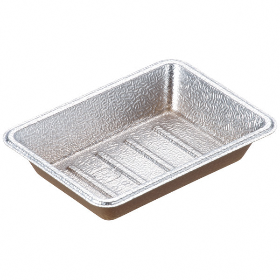 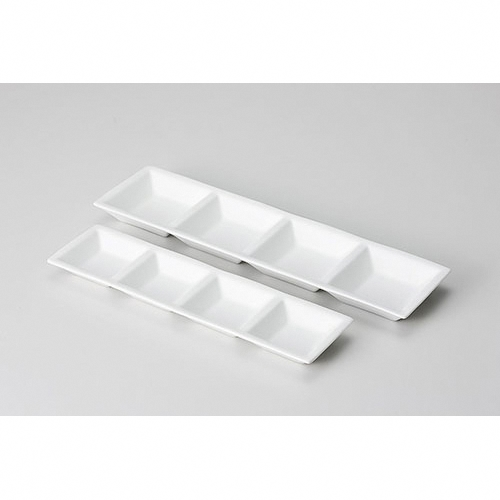 サイズ：55×75×高さ15mm※右図の陶器のお皿で提供する場合もございますスプーン/フォーク/楊枝/割り箸スプーン/フォーク/楊枝/割り箸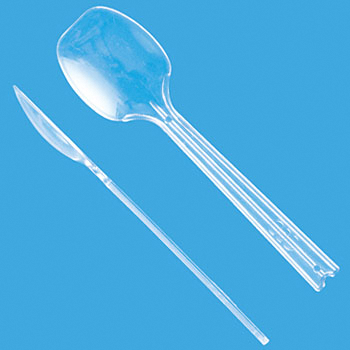 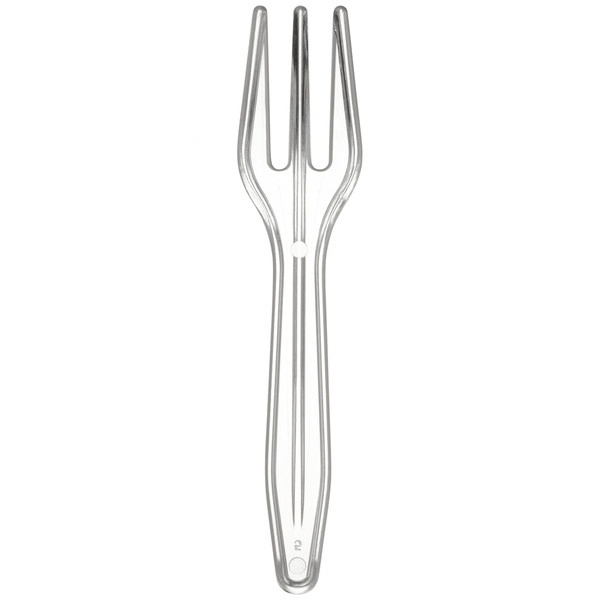 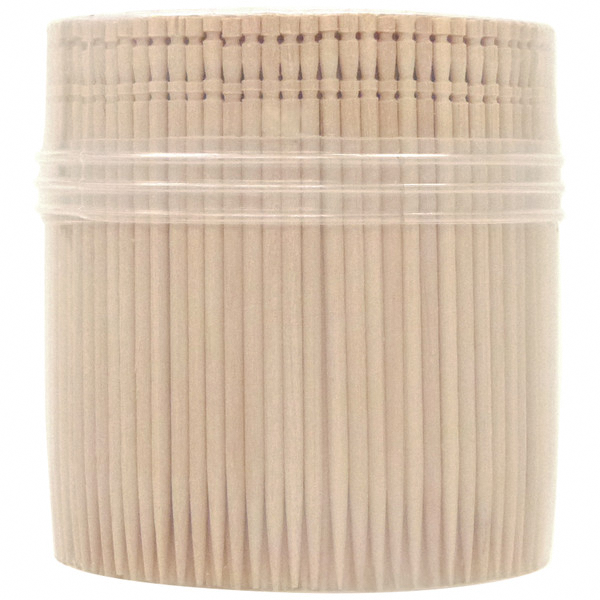 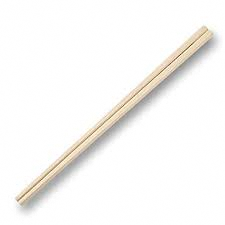 コップ（プラスチック/紙）コップ（プラスチック/紙）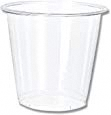 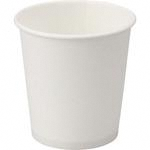 【プラスチック】2オンス（容量60ml）【紙コップ】　　5オンス（容量150ml）